NAME_________________________Non LinearCreate examples of each of the following…LinearGraph:						Table:				Equation:						Situation:Non - LinearGraph:						Table:				Equation:						Situation:A square tile has side length of x inches.  The equation y = x2 gives the area y of the tile in square inches.  											        y = x2  x Do you think that y = x2 will produce a graph that is a straight line (linear)?  Why or why not? Complete the table.   Plot the points, and then connect the points to represent all the possible x-values and their corresponding y-values.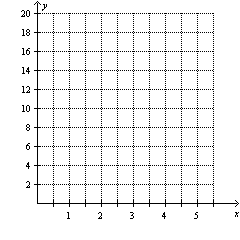  Decide whether the equation y = x2 is a linear equation.  Explain.How is the equation, y = x2 different from the linear equations you have graphed? Explain whether you think the equation y = 2x2 + 4 is a linear equation. Error Analysis  A student graphed several solutions of y = -2x as shown.  The student concluded that the equation is not a linear equation.  Explain the student’s error.  (copy and paste graph from On core p. 41.)Copy and paste “practice” from on core p. 42.xySide Length, x1234Area, y